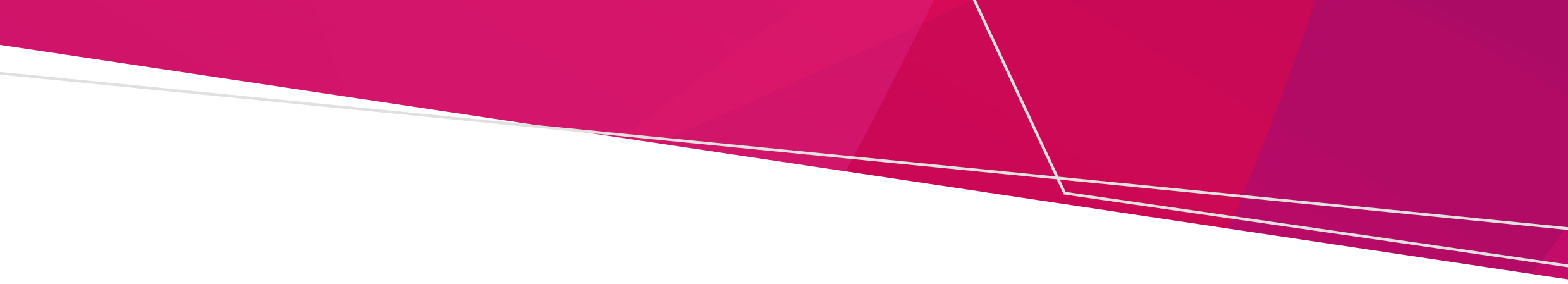 ReferenceNon-Emergency Patient Transport Regulations 2016 Part 5IntroductionThe amended Non-Emergency Patient Transport Regulations 2016 include the requirement for Non Emergency Patient Transport (NEPT) licence holders to establish robust clinical governance procedures. This is designed to align the NEPT sector with other health care settings to increase accountability and provide additional safety for users of NEPT services. A clinical governance committee provides a mechanism of communication between clinicians, management and relevant regulatory bodies.  Establishing a Clinical Oversight CommitteeEach licence holder must establish a clinical oversight committee (committee) comprised of people from within the organisation who are representative of the clinical level of the organisation. Regulations specify that the committee must include at the least:One representative of the management of the licence holderIf the licence holder employs Registered Paramedics then a registered paramedic must be on the committeeIf the licence holder employs Registered Nurses then a registered nurse must also be on the committeeIf the licence holder does not employ any registered health professionals then there still must be at least one registered health professional on the committeeThis committee must meet at least once every three months and must maintain records of these meetings including any decisions made and reasons for these decisions.Responsibilities of a Clinical Oversight CommitteeRegulations specify that the clinical oversight committee has responsibility for and oversight of:reviewing each sentinel eventthe escalation in patient care processesthe scope of practice of the service to ensure that it does not provide services beyond competencies and abilitiesthe scope of practice of all clinical staff and review of the relevant clinical practice protocols, processes and operating procedures of the organisationverification and credentials of all registered medical practitioners engaged by the organisation (in any way) when they are engaged and subsequently every three years auditing of patient care records and reviewing any measures taken as a result of the auditsstaff surveys including review of the data and taking responsibility for measures taken as a result of results of a surveystaff surveys must be conducted annually the primary purpose of the survey is to canvass the views of staff on patient safety mattersReview all complaints relating to patient experienceOversight of processes that assess the capacity of the organisation to provide safe and patient-centred care.Clinical GovernanceNon emergency patient transportOFFICIALTo receive this document in another format, email NEPT, First Aid and Investigations < NEPTFirstAidRegulation@health.vic.gov.au>.Authorised and published by the Victorian Government, 1 Treasury Place, Melbourne.© State of Victoria, Australia, Department of Health, December 2021.Available at NEPT < https://www2.health.vic.gov.au/hospitals-and-health-services/patient-care/non-emergency-transport>